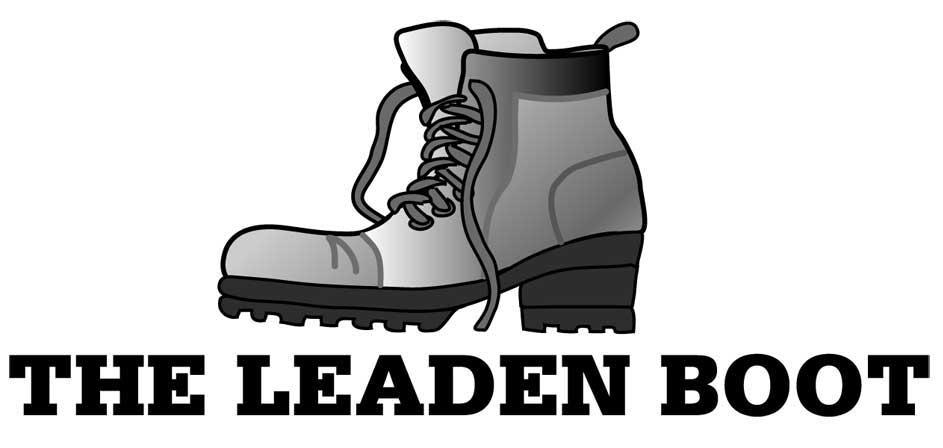 Emergency Contact Name and Number: ________________________________________ Please email the entry form to  admin@leadenboot.org.uk marking the subject of your email ‘entry form’.Please make electronic payment of £25 when you submit your entry form to The Leaden Boot Challenge, sort code 20-25-85; account number 33467163 and give your name above as reference Following receipt of your entry form and payment, you will receive confirmation of your place, together with your unique entry number.  Please make sure the information you provide in the above table is correct and legible!Final instructions including registration details, checkpoint locations, checkpoint opening/closing times, will be available by 6th May 2023 on the website. Please also refer to our website for a detailed route description, and latest information.  For information concerning accommodation: youth hostels, campsites and camping barns etc. please visit www.alstonefield.orgBy filling in and submitting this form you are agreeing to our Terms and Conditions as stated on page 2. Your participation in this event is at your own risk and no liability is accepted by the organisers for injury, damage or loss during or after the event.Details supplied by you will be temporarily held on computers for the administration of this years “Leaden Boot Challenge”.  If you have objections to the storage of your data please contact the event organisers.If you are unable to complete the form online please complete the entry form and enclose a cheque for £25 payable to “The Leaden Boot Challenge” and send to Rob Handscombe, Treasurer LB Challenge, Manifold Cottage, Alstonefield, Ashbourne, Derbyshire, DE6 2FR. 11thBoot Challenge (21st  May 2023)Conditions of EntryStart Time 09.00 for all From Alstonefield Village Hall (GR SK130557)The challenge is to complete the 26.2-mile event within 12 hours.Registration starts at 07.30 hours for all.Entry is limited to 350 entrants.On the day entrants might be accepted up to the 350-entry limit but must arrive to register before 8.30am.To conform to guidelines published the LDWA, UKA and HSE, a minimum age for those walking is 14-years, whilst for runners the minimum age is 18-years.    Under 15-year old entrants must be accompanied by a parent or a responsible adult throughout the event.Entrants who wish to retire MUST attempt to do so at checkpoints.  Entrants arriving at a checkpoint after its closing time, or deemed to be unlikely to reach the next checkpoint before its closing time will be advised to retire. Lifts will be arranged back to the Alstonefield Village Hall for retirees. A list of checkpoint closing times will be supplied in the final details.Walkers / runners should have attained a suitable level of fitness to undertake this challenge, and carry suitable clothing and equipment (for example compass, whistle, first aid, waterproofs etc).  Re-hydration liquids and food should be carried to maintain their safety and comfort for the duration of the event.Entrants should carry and refer to O.S Explorer Map OL 24, ‘The WhitePeak’.  The route description is based on this map.Dog owners must be responsible for their dogs at all times.The Leaden Boot Challenge route traverses paths, trails or open access land.  It does not cross over unapproved farm property. Please stick to paths.The route follows some minor roads; please take great care along these sections.The entrance fee will be refunded for cancellations before 1st May 2023 subject to a £5 deduction for administration."Statement of compliance with the Data Protection Act 2018 a). We keep the minimum personal data needed to contact you (name, address, email, telephone) only on the entry forms which are confidentially kept in our Treasurer's file. After the event we destroy them.  b). We include your name in the password-protected spreadsheet used to control the safety of the Event and to generate the list of finishers. The organisers reserve the right to incorporate/change rules as they deem necessary even to having to cancel the event in extraordinary circumstances.  Their decision will be final.                                                   11th Leaden Boot Challenge:  Sunday 21st May 2023                                                                                  Entry Form	                                                                          11th Leaden Boot Challenge:  Sunday 21st May 2023                                                                                  Entry Form	                                                                          11th Leaden Boot Challenge:  Sunday 21st May 2023                                                                                  Entry Form	                                                                          11th Leaden Boot Challenge:  Sunday 21st May 2023                                                                                  Entry Form	                                                                          11th Leaden Boot Challenge:  Sunday 21st May 2023                                                                                  Entry Form	                                                                          11th Leaden Boot Challenge:  Sunday 21st May 2023                                                                                  Entry Form	                         NameAddressEmailMobile NoMeal:1. Meat2. vegetarian3.  veganPermission to share your resultY/NSign to agree with GDPR statement(see  16 below)Signed:          Date: